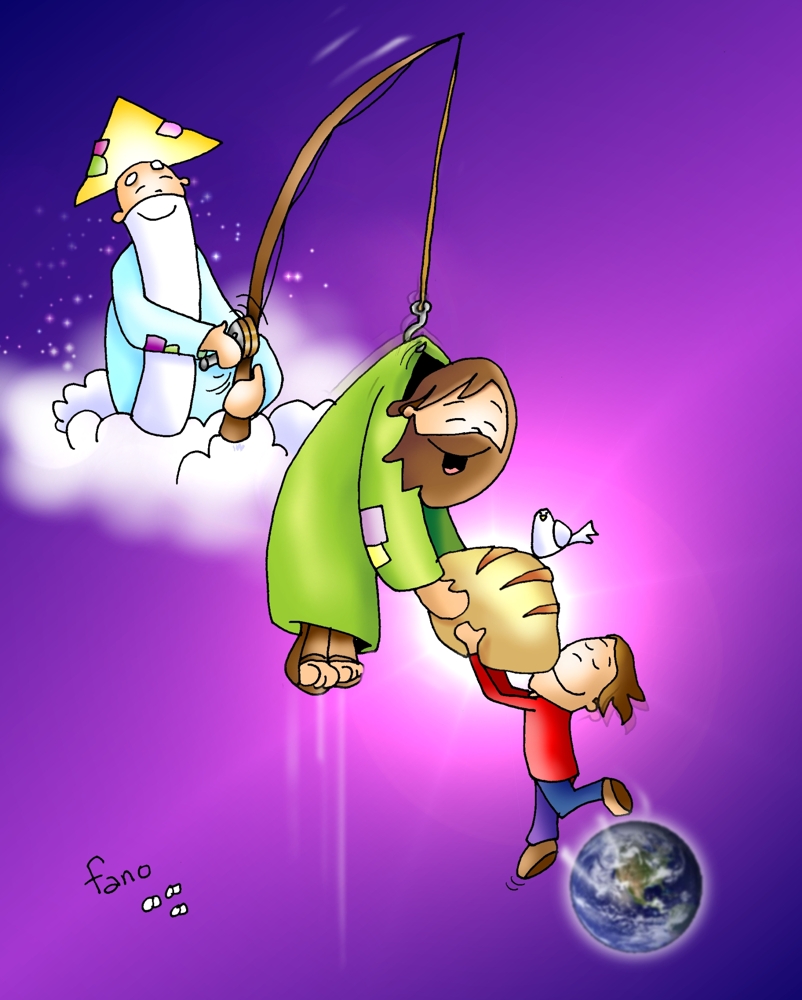 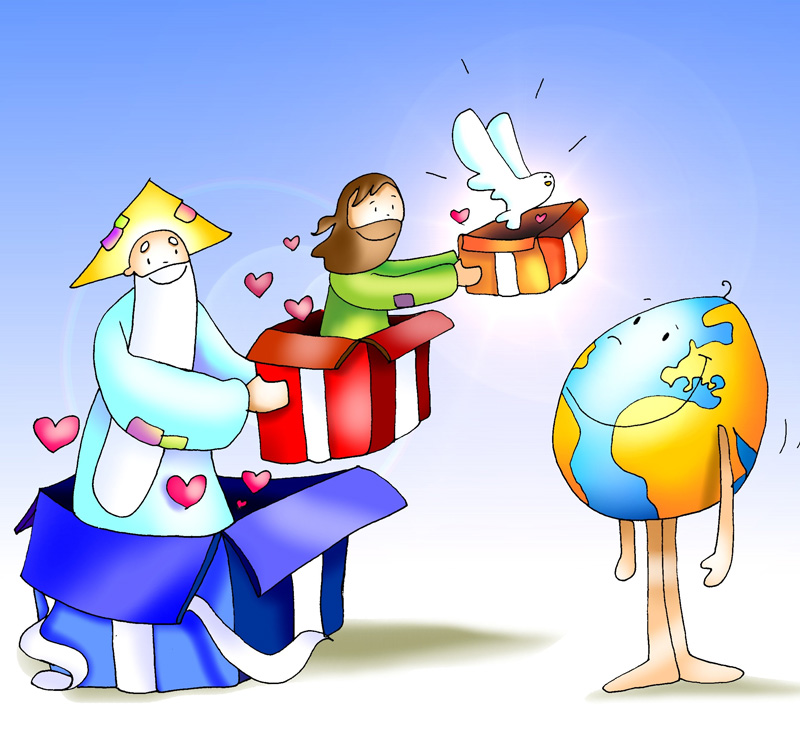 MoniciónEn este último día el triduo de preparación a la fiesta de la Santísima Trinidad vamos a centrar nuestra atención en el Espíritu Santo. Él es el protagonista principal de la misión de la Iglesia, él anima incesantemente el compromiso misionero de la Iglesia. Vamos, pues, a confiar al Espíritu de Jesús todos nuestros trabajos, todas nuestras preocupaciones misioneras, toda nuestra colaboración en el anuncio del Reino de Dios que llevan adelante nuestros hermanos y hermanas misioneros.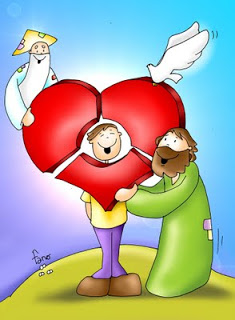 Lectura Del Santo Evangelio según Juan   16, 5-11Pero ahora vuelvo al que me envió y ninguno de vosotros me pregunta: ¿ Adónde vas?. Eso sí, al anunciaros estas cosas, la tristeza se ha apoderado de vosotros. Y sin embargo, os digo la verdad: os conviene que yo me vaya, porque si no me voy, el Paráclito no vendrá a vosotros; pero si me voy, os lo enviaré. Cuando él venga, pondrá de manifiesto el error del mundo en relación con el pecado, con la justicia y con la condena. Con el pecado, porque no creyeron en mí; con la justicia, porque retorno al Padre y ya no me veréis; con la condena, porque el que tiraniza a este mundo ha sido condenado. Reflexión	Cuando Jesús habla de su inminente partida hacia el Padre, lo cual está muy bien relatado en el evangelio de San Juan, habla de la venida del espíritu santo, del Paráclito.	El Espíritu Santo desempeña el papel activo de "asistente", de abogado, de alguien en el que uno se puede apoyar. La venida del Espíritu Santo está ligada con la partida de Jesús, lo cual marca una nueva etapa de la presencia de Dios entre la gente y sus discípulos. Se pasa de una presencia física a una presencia "espiritual" necesaria;... digamos que el Espíritu Santo lleva la presencia de Jesús a la perfección absoluta.La presencia activa del Espíritu Santo en la comunidad de los discípulos tiene la misión de glorificar a Jesús, actualizando su enseñanza y dando la fuerza necesaria a los discípulos para ser testigos fieles de la Buena Noticia de Jesús y su acción salvadora en el mundo.	Así, gracias al Espíritu Santo, al que el creyente acoge y oye, se transmite la fuerza necesaria para transformar el mundo del pecado a la virtud de la gracia. El creyente que, de verdad, se cree la presencia del Espíritu Santo en medio del mundo, ve que Jesús, y no el mundo, tiene razón; y, por tanto, puede vencer las inclinaciones del mundo, al menos aquellas que le apartan seriamente de Dios.TRISAGIO(Rezamos todos juntos)PADRENUESTROAVE MARÍAGLORIACANTO: Alabo Tú bondadTodo mi ser canta hoy,por las cosas que hay en mí, Gracias te doy mi Señor, Tú me haces tan feliz. Tú me has regalado tu amistad, confío en Ti,me llenas de tu paz.Tú me haces sentir tu gran bondad,Yo cantaré por siempre tu fidelidad. GLORIA A TI, SEÑOR, POR TU BONDAD GLORIA,GLORIA, GLORIA,SIEMPRE CANTARE TU FIDELIDAD (bis)Siempre a tu lado estaré,alabando tu bondad. A mis hermanos diré el gran gozo que hallo en ti.En ti podrán siempre encontrar fidelidad, confianza y amistad. Nunca faltará tu gran amor, ni tu perdón. Me quieres tal como soy....GLORIA A TI, SEÑOR,POR TU BONDAD GLORIA, GLORIA, SIEMPRE CANTARE TU FIDELIDAD (bis)PRECES Para que la Iglesia entera, desde los pastores a los fieles, nos sintamos todos responsables del anuncio del Evangelio a todos los pueblos.ROGUEMOS AL SEÑORPor los misioneros y misionaras, en especial los trinitarios/as que trabajan en primero fila por el Evangelio, para que reciban el apoyo y la comprensión de todos los demás cristianos.ROGUEMOS AL SEÑORPara que el Espíritu de Jesús guie e ilumine a la Iglesia en esta hora, para que acierte a llevar el mensaje de la salvación a todas las naciones.ROGUEMOS AL SEÑORPor todas las personas, por las que buscan trabajo y no lo encuentran, por los que se ven obligados a salir de su país para sobrevivir, para que el Señor les de la fuerza necesaria para continuar viviendo y luchando para conseguir una situación justa.ROGUEMOS AL SEÑORPor nosotros para que sepamos agradecer todo lo que tenemos: colegio, familia, educación humana y en la fe por medio de estas celebraciones y las llevemos a la vida diaria, siendo buenas personas y transmitamos la alegría de ser amigos de Jesús.ROGUEMOS AL SEÑORPor la familia trinitaria, para que con su entrega de vida generosa a los demás, sean testigos de Jesús y liberadores de todas las esclavitudes humanas en especial en la educación.ROGUEMOS AL SEÑORPor los que estamos hoy aquí reunidos con Jesús que sepamos valorar nuestra vida y la de los que nos rodean en todas sus dimensiones y seamos agradecidos.ROGUEMOS AL SEÑOR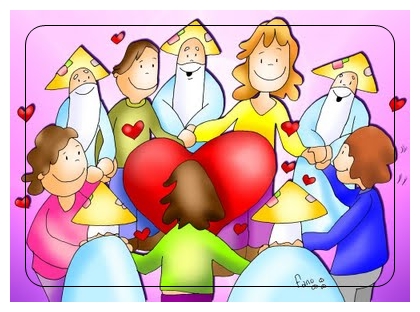 ORACIÓN FINAL(Todos) Haz, Señor, que aprendamos a Escucharte siempreCon todo nuestro ser;Que, a imitación de María,Guardemos tus palabrasPara meditarlas en nuestro corazónComo buenos discípulos y seguidores tuyos.Concédenos que, llenos de Ti, Acertemos a comunicarA nuestros hermanos lo que hemos visto y oído.Sólo así seremos testigos de tu ReinoY viviremos con fidelidadLa vocación a la que Tú nos llamas cada día. Amén.CANTO FINAL: HIMNO TRINITARIO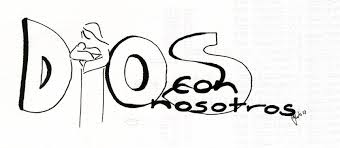 